Булінг в дитячому садку — міф чи реальність      Чи замислювалися ви, де беруть витоки комплекс жертви або потреба агресії стосовно інших. Мало хто з батьків знає про булінг чи стикається з цим явищем в дитячому садку. Чому і як дитина дошкільного віку стає жертвою булінгу?      Булінг (від англ. to bull — переслідувати) — свідома агресивна поведінка однієї дитини або групи дітей стосовно іншої.      Булінг у ДНЗ (ЗДО) може проявлятися як тиск: психологічний фізичний. Часто діти застосовують і фізичний, і психологічний тиск на жертву. Наприклад, образи, приниження, ігнорування, непоступливість, погрози, побиття під час ігор.                   Хто провокує булінг в дитсадку?      Булінг серед дітей старшого дошкільного віку в ЗДО можуть спровокувати дорослі. Діти старшого дошкільного віку одразу сприймають ставлення авторитетних дорослих до інших і беруть це ставлення за зразок. Вони починають цькувати дитину чи дітей, якщо: педагог або помічник вихователя: – зневажливо ставиться до дитини, яка часто плаче або невпевнена в собі – ігнорує скаргу дитини на те, що її образили однолітки – глузує із зовнішнього вигляду дитини – образливо висловлюється про дитину чи її батьків – проявляє огиду щодо фізичної або фізіологічної особливостей дитини батьки або члени сім’ї: – б'ють та ображають дитину вдома – принижують дитину у присутності інших дітей – проявляють сліпу любов та виконують усі забаганки дитини – ставляться до своєї дитини як до неповноцінної особистості, жаліють (неповна родина, дитина хвора або має відхилення в розвитку). Усі діти потребують підтримки дорослих — батьків, вихователів, практичного психолога та соціального педагога. Саме вони мають допомогти дітям налагодити партнерські взаємини з однолітками у групі. Як міняється поведінка дитини під час булінгу в ЗДО Дитина-жертва булінгу поводиться незвично. Якщо раніше вона охоче відвідувала дитячий садок, то тепер така дитина: вдома: – не хоче одягатися вранці – шукає собі будь-яку справу вдома, аби не йти до дитячого садка – просить батьків забрати її із дитячого садка раніше – плаче, вигадує хворобу або в неї дійсно підвищується температура тіла, починають боліти голова, живіт – не контактує з однолітками у дворі – грає наодинці в парку в дитячому садку: – не бере участь у сюжетно-рольових та рухливих іграх, спільній самостійній художній діяльності тощо – усамітнюється при будь-якій нагоді – часто губить свої іграшки або речі – бруднить чи псує одяг – грає поламаними іграшками – відмовляється на користь іншої дитини від головної ролі в театрілізації чи грі – не має друзів у групі.Джерело: https://www.pedrada.com.ua/news/5601-mon-shchodo-pochatku-novogo-navchalnogo-roku-v-shkolah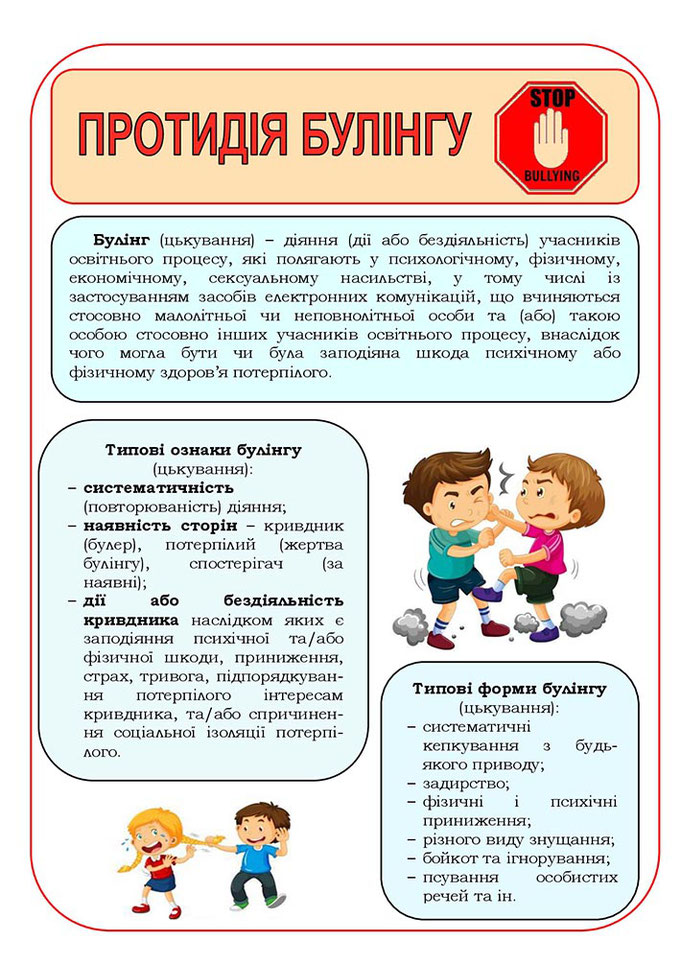 